												Karta 3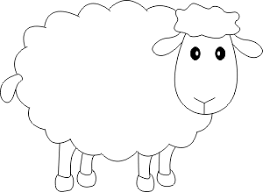 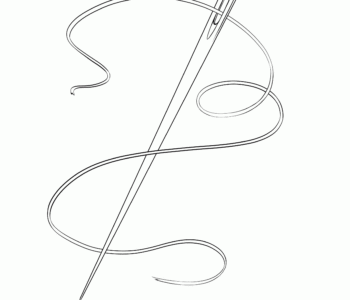 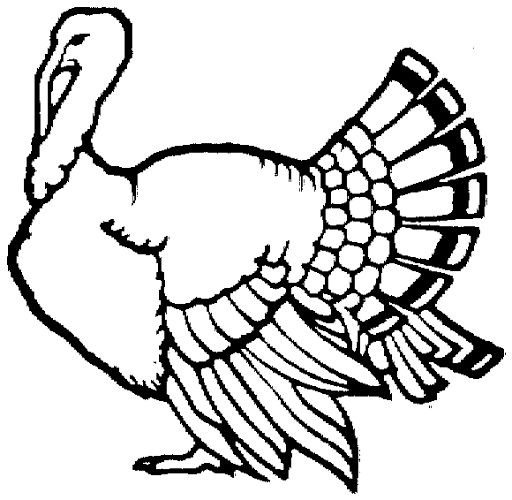 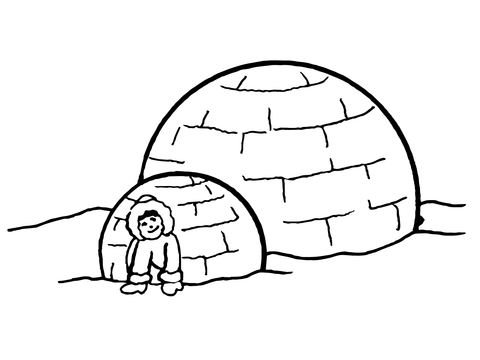 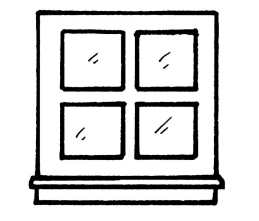 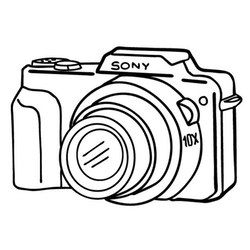 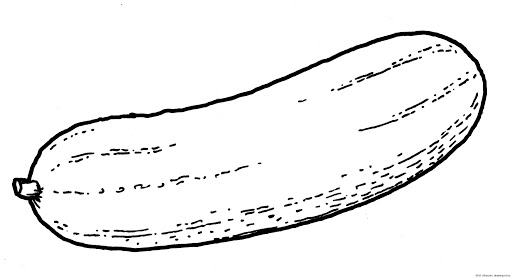 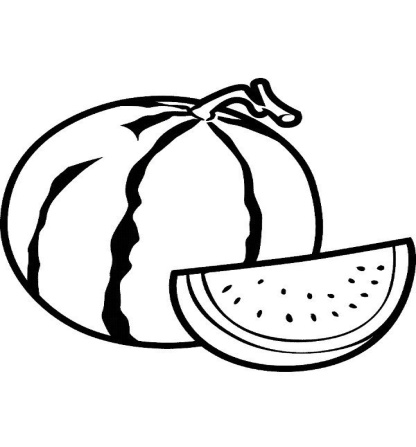 